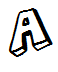 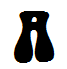 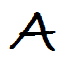 A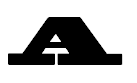 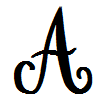 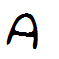 J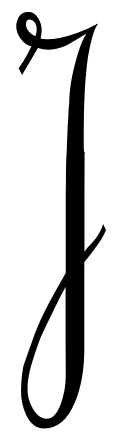 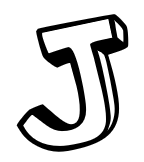 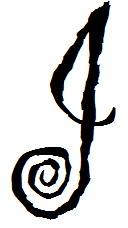 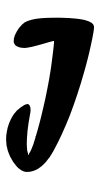 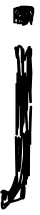 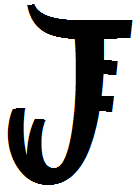 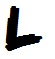 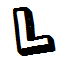 L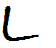 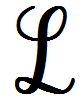 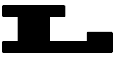 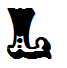 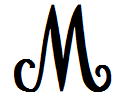 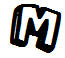 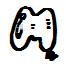 M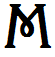 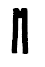 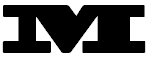 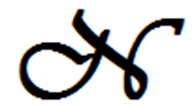 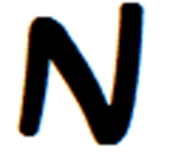 N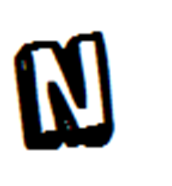 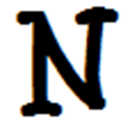 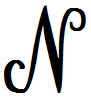 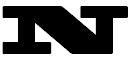 R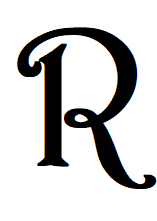 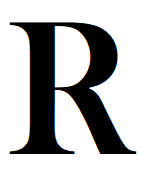 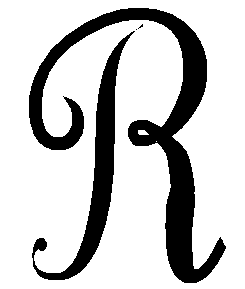 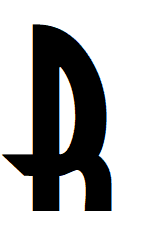 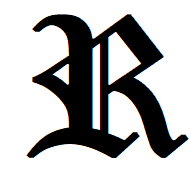 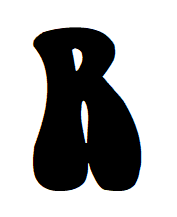 S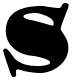 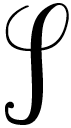 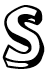 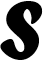 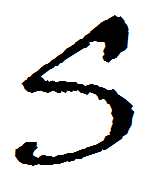 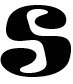 V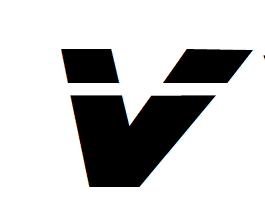 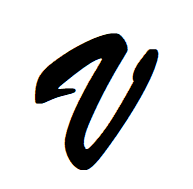 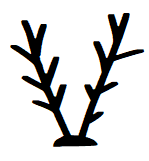 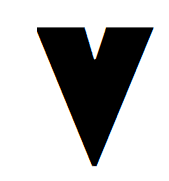 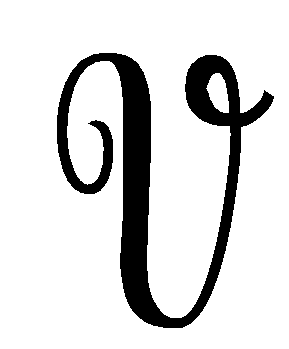 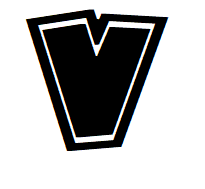 